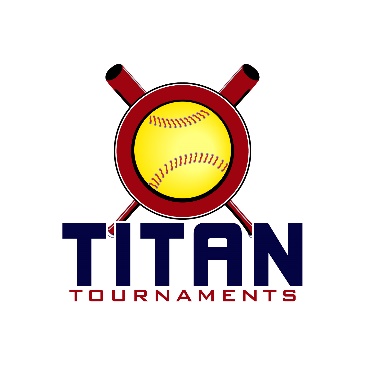           Thanks for playing ball with Titan!	
Lamar Murphy Park – 180 I.W. Davis Rd, Jefferson, GAFormat: 3 seeding games + single elimination bracket playRoster and Waiver Forms must be submitted to the onsite director upon arrival and birth certificates must be available.Entry Fee - $415/ Admission $7 per spectator/ 3 Coaches Passes Per TeamSanction - $35 if unpaid in 2023Please check out the How much does my team owe document.Run rule is 15 after 2, 12 after 3, 10 after 4, 8 after 5. Games are 7 innings if time permits.Pitching rule overview – 1. The pitcher’s pivot foot shall maintain contact with the pitcher’s plate until the forward step. Note: a pitcher may take a step back with the non-pivot foot from the plate prior, during, or after the hands are brought together. 
2. Illegal Pitch – Is a ball on the batter. Note: Runners will not be advanced one base without liability to be put out.The on deck circle is on your dugout side. If you are uncomfortable with your player being that close to the batter, you may have them warm up further down the dugout, but they must remain on your dugout side.
Headfirst slides are allowed, faking a bunt and pulling back to swing is allowed.Runners must make an attempt to avoid contact, but do not have to slide.
Warm Up Pitches – 5 pitches between innings or 1 minute, whichever comes first.Coaches – one defensive coach is allowed to sit on a bucket or stand directly outside of the dugout for the purpose of calling pitches. Two offensive coaches are allowed, one at third base, one at first base.
Offensive: One offensive timeout is allowed per inning.
Defensive: Three defensive timeouts are allowed during a seven inning game. On the fourth and each additional defensive timeout, the pitcher must be removed from the pitching position for the duration of the game. In the event of extra innings, one defensive timeout per inning is allowed.
An ejection will result in removal from the current game, and an additional one game suspension. Flagrant violations are subject to further suspension at the discretion of the onsite director.12U ScheduleSeeding Games – 70min finish the inning*Please be prepared to play at least 15 minutes prior to your scheduled start times*Director – Ted (678)-764-1433
Roster must be printed from the Titan website, completely filled out, and turned in to Ted before your team plays their 1st game of the day.Keep a copy for yourself, you will be required to turn in a Titan roster at every tournament.Bracket Games – 75 minutes finish the inning14U ScheduleSeeding Games – 70min finish the inning*Please be prepared to play at least 15 minutes prior to your scheduled start times*Director – Ted (678)-764-1433
Roster must be printed from the Titan website, completely filled out, and turned in to Ted before your team plays their 1st game of the day.Keep a copy for yourself, you will be required to turn in a Titan roster at every tournament.Bracket Games – 75 minutes finish the inning          Thanks for playing ball with Titan!	
Lions Club Park – 5500 Rockbridge Circle NW, Lilburn, GAFormat: 3 seeding games + single elimination bracket playRoster and Waiver Forms must be submitted to the onsite director upon arrival and birth certificates must be available.10U Entry Fee - $415/ Team Gate Fee $125Sanction - $35 if unpaid in 2023Please check out the How much does my team owe document.Run rule is 15 after 2, 12 after 3, 10 after 4, 8 after 5. Games are 7 innings if time permits.Pitching rule overview – 1. The pitcher’s pivot foot shall maintain contact with the pitcher’s plate until the forward step. Note: a pitcher may take a step back with the non-pivot foot from the plate prior, during, or after the hands are brought together. 
2. Illegal Pitch – Is a ball on the batter. Note: Runners will not be advanced one base without liability to be put out.The on deck circle is on your dugout side. If you are uncomfortable with your player being that close to the batter, you may have them warm up further down the dugout, but they must remain on your dugout side.
Headfirst slides are allowed, faking a bunt and pulling back to swing is allowed.Runners must make an attempt to avoid contact, but do not have to slide.
Warm Up Pitches – 5 pitches between innings or 1 minute, whichever comes first.Coaches – one defensive coach is allowed to sit on a bucket or stand directly outside of the dugout for the purpose of calling pitches. Two offensive coaches are allowed, one at third base, one at first base.
Offensive: One offensive timeout is allowed per inning.
Defensive: Three defensive timeouts are allowed during a seven inning game. On the fourth and each additional defensive timeout, the pitcher must be removed from the pitching position for the duration of the game. In the event of extra innings, one defensive timeout per inning is allowed.
An ejection will result in removal from the current game, and an additional one game suspension. Flagrant violations are subject to further suspension at the discretion of the onsite director.10U Seeding Games – 70min finish the inning*Please be prepared to play at least 15 minutes prior to your scheduled start times*Director – Kevin (404)-993-9291
Roster must be printed from the Titan website, completely filled out, and turned in to Kevin, prior to your team’s 1st game of the day.Keep a copy for yourself, you will be required to turn in a Titan roster at every tournament.10U Bracket Games – 75min finish the inning*Please be prepared to play at least 15 minutes prior to your scheduled start times*TimeFieldGroupTeamScoreTeam9:005SeedingGA Vengeance0-19Suwanee FP10:204SeedingCSRA Yarddogs5-1Buford FP - Brown10:205SeedingMC Venom19-4Apex11:404SeedingCSRA Yarddogs17--3GA Vengeance11:405SeedingApex10-10Suwanee FP1:004SeedingBuford FP - Brown8-4GA Vengeance1:005SeedingSuwanee FP2-5MC Venom2:204SeedingBuford FP – Brown9-6Apex2:205SeedingCSRA Yarddogs14-1MC VenomTimeFieldGroupTeamScoreTeam3:454BracketGame 14 SeedSuwanee FP8-65 SeedApex3:455BracketGame 23 SeedMC Venom10-06 SeedGA Vengeance5:154BracketGame 3Winner of Game 1Suwanee FP4-01 SeedCSRA Yarddogs5:155BracketGame 4Winner of Game 2MC Venom10-52 SeedBuford FP - Brown6:454BracketC-ShipWinner of Game 3Suwanee FP10-4Winner of Game 4MC VenomTimeFieldGroupTeamScoreTeam9:002SeedingMC Venom5-6Oconee Fastpitch10:201SeedingNorth GA Girls4-3Ridge Runners10:202SeedingNorth GA Sparks16-4Misfits11:401SeedingMC Venom7-11Ridge Runners11:402SeedingOconee Fastpitch11-1Misfits1:001SeedingMC Venom2-7North GA Girls1:002SeedingOconee Fastpitch16-2North GA Sparks2:201SeedingMisfits2-8North GA Girls2:202SeedingRidge Runners14-3North GA SparksTimeFieldGroupTeamScoreTeam3:451BracketGm 14 SeedNorth GA Sparks1-165 SeedMC Venom3:452BracketGm 23 SeedRidge Runners9-16 SeedMisfits5:151BracketGm 3Winner of Game 1MC Venom4-71 SeedNorth GA Girls5:152BracketGm 4Winner of Game 2Ridge Runners2-72 SeedOconee Fastpitch6:451BracketC-ShipWinner of Game 3North GA Girls7-1Winner of Game 4Oconee FastpitchTimeFieldGroupTeamScoreTeam8:301SeedingGeorgia Furies8-12Atlanta Crush8:302SeedingExpress FP – Cantrell8-7Buford FP8:304SeedingSharon Springs Storm11-6East Cobb Edge – TSE9:501SeedingGeorgia Furies5-5Xtreme Chaos9:502SeedingExpress FP – Cantrell11-6Lady Mafia9:504SeedingOconee Aces2-7AP Lucky 1311:101SeedingAtlanta Crush11-10Xtreme Chaos11:102SeedingBuford FP3-3Sharon Springs Storm11:104SeedingEast Cobb Edge – TSE9-3AP Lucky 1312:301SeedingAtlanta Crush6-4Lady Mafia12:302SeedingExpress FP – Cantrell6-5Sharon Springs Storm12:304SeedingEast Cobb Edge – TSE10-3Oconee Aces1:501SeedingXtreme Chaos4-13Lady Mafia1:502SeedingBuford FP5-3AP Lucky 131:504SeedingGeorgia Furies0-12Oconee AcesTimeFieldGroupTeamScoreTeam3:154GoldGm 11 SeedExpress FP2-84 SeedBuford FP4:454GoldGm 22 SeedATL Crush3-163 SeedEast Cobb TSE6:154GoldC-ShipWinner of Game 1Buford FP3-13Winner of Game 2East Cobb TSE3:151SilverGm 18 SeedLady Mafia7-129 SeedXtreme Chaos3:152SilverGm 27 SeedOconee Aces15-510 SeedGA Furies4:451SilverGm 3Winner of Game 1Xtreme Chaos0-155 SeedSharon Springs Storm4:452SilverGm 4Winner of Game 2Oconee Aces6-76 SeedATL Premier Lucky6:151SilverC-ShipWinner of Game 3Sharon Springs Storm1-10Winner of Game 4ATL Premier Lucky